	K l u b   ch o v a t e ľ o v   f a r b i a r o v pri Slovenskom poľovníckom zväzeŠtefánikova ul.10, 811 05 Bratislava__________________________________________________________________________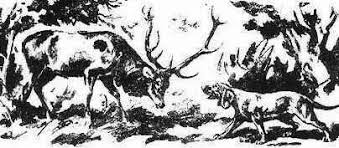 Pozvánka Pozývam Vás na spádovú schôdzu KCHF, ktorá sa uskutoční dňa 20.03.2023 o 15:00 v zasadačke OPK Ružomberok.     Program schôdze je nasledovný: 1./  Otvorenie2./  Správa aktivistov o činnosti a plán spádovej oblasti na rok 2023.3./ Aktuálne témy v KCHF4./ Diskusia5./ Voľba delegátov na konferenciu6./ Uznesenie7./ Záver    Teším sa na vašu účasť, s pozdravom ,, Farbiarom zdar! “                                                                   Aktivista spádovej oblasti Ružomberok:                                                                                                     Ing.Patrik Marton 